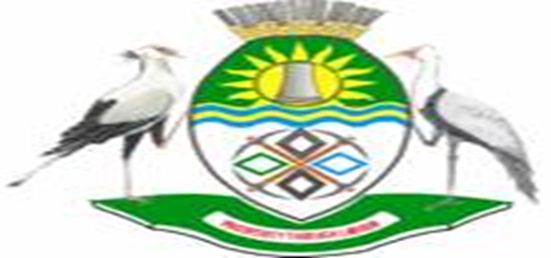 NKANGALA DISTRICT MUNICIPALITYCALL FOR APPLICATIONS FOR EMERGING FARMERS OPERATING IN NKANGALA DISTRICT MUNICIPALITYAPPLICATION FORM 2021/2022OVERVIEWSECTION A: APPLYING ENTITY INFORMATIONCOMPANY DETAILSCONTACT PERSON FOR THE APPLYING ENTITYCONDITIONS FOR FUNDING (please respond by ticking the appropriate box)SECTION B: OWNERS ASSETS OR CONTRIBUTIONMonthly cash flow statementsPlease project what the monthly movement of cash will be into and out of the business.SECTION C: FUNDING REQUIREMNTSENVIRONMENTAL IMPACT ASSESSMENT REPORT (EIA)SECTION D: DECLARATION & CONSENT BY THE APPLICANT/SThis is to certify that,I/We…………………………………… (Name & Surname)…………………………………….. (Capacity) representing……………………………. (Legal Entity) declare that, all the information provided by me/us as applicant/s on this form is true and correct and that all the necessary documents required to process this application be successful.NB: Please note that incomplete applications will not be processed.ANNEXURE 1: CHECKLIST FOR APPLICATIONS (please tick the appropriate box)The objective of the Emerging Farmers Support Program are as follows:Increased creation of wealth in agriculture and rural areasIncreased sustainable employment.Reduces poverty and inequalities in land and enterprise ownership.Improved farming efficiencyImproved district and household food securityTherefore, the program will make interventions in six priority areas:Small Scale Agricultural Implements (Furrow Disc/Beam Ploughs, Hitch Mounted Rippers, Sprayers Agricultural Production Input Support Technology & Quality Management (ISO/QMS Standards, Global G.A.P, farming systems)Marketing and product development (commodity processing, packaging, grading, storage & pricing)Training and capacity building (Technical & Governance)Resource-based infrastructure such as water/irrigation, borehole, farm power/energyPlease note the following:The information provided on this application shall be kept strictly confidential and will be used for the purpose of this application only.Incomplete applications will not be processed. Kindly refer to the checklist Applications to be submitted to the LED units of local municipalities and Nkangala District Head Offices (LED Unit)Funding ranges from R100,000 to R330,000.00The following exclusions should be noted when applying for the program:Purchasing of farmsApplicants who are not involved in the sector in terms of farming, fishing, and forestry.CIPC Registered NameTrading NameMain Business Activity(s)Type of Business (e.g. Pty Ltd, Cooperative, Trust, CC, etc)Registration numberTelephone NumberEmail Address Physical AddressLocal MunicipalityDistrict MunicipalityLocation (Area)Number of BeneficiariesNumber of Current EmployeesNumber of jobs to be created.Names/SurnameDesignation/ RoleContact Number(s)Email AddressIs/are the applicant(s) South African Citizen with a valid identity document(s)YesNoIs the business 51 % ownedYesNoPrior exposure to agricultural operations/ training; at least 2 years farming experience.YesNoComprehensive Business PlanYesNoRegistered South African company. YesNoPreviously disadvantaged South African Women, People with Disabilities and Men YesNoSecured tenure of land for agricultural use. (Lease, Title deed or PTO)YesNoOff-take agreement(s)/ letter of intent/ market plan for the Applicant/sYesNoDo Applicants have adequate managerial, financial, and technical capability of the Farming Entity to be viable.YesNoFICA documents (e.g. Municipal accounts, letter from traditional authority);YesNoCertified identity documents of directors/membersYesNo6 months bank statementsYesNoOwner’s assets (e.g. stock, equipment, cash)Estimated value in Total owner’s assets:MonthsMonthsMonthsMonthsMonthsMonthsParticularsPre-operating1.2.3.4.5.6.Cash InflowTotal Cash InflowCash outflowsTotal Cash OutflowEnding balanceNoITEM DESCRIPTIONCOST BREAKDOWN1.2.3.4.5.6.7.8.9.10.Would EIA be required in terms of the schedules provided in the National Environmental Management Act 107 of 1998?If EIA was conducted, has the report been provided?                                                         APPLICANT                                                         APPLICANTSurnameFull NamesDesignation/ CapacityContact DetailsEmail AddressSignaturePlaceDate REQUIRED DOCUMENTCompleted and signed applicationBusiness Plan of the applicant/sValid ID Copies of the Applicant/sCVs of Profile of Directors/ Shareholders/TrusteesCIPC Registration Certificates of the Applicant/sOff-take agreement(s)/ letter of intent/ market plan for the Applicant/sLease/Rental Agreement Exceeding 36 months or title deed.FICA documents (e.g. Municipal accounts, letter from traditional authority);Legislative Approvals where applicable (EIA, SABS, Water Use Licence, Soil/Water Test Results, Borehole/livestock brand mark Certificates)Plans/ designs/ specifications/ quotations for the cost items6 months bank statements